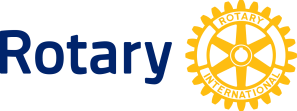 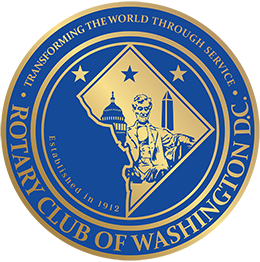 Non-DC Global Grant Application – ISC FORM 3 (for use by Rotarians from other clubs)Rotary Club of Washington, DCConsistent with Rotary International, the Rotary Club of Washington, DC’s International Service Committee (ISC) seeks to support the mission of The Rotary Foundation (TRF),  which is to enable Rotarians to advance international understanding, goodwill and peace through the improvement of health, the support of education and the alleviation of poverty.   The ISC funds international global grants that support humanitarian goals that are aligned with Rotary’s Areas of Focus. The ISC oversees the funding of global grants that demonstrate long-term sustainability and high impact outcomes. Global grants must actively involve Rotarians and community members and respond to real community needs. Projects should include a written community assessment and a plan for monitoring and evaluation using the measures established by TRF for each Area of Focus.Please carefully review The Rotary Foundation’s Terms and Conditions for Rotary Foundation District Grants and Global Grants and Areas of Focus Policy Statements available online, as the International Service Committee refers to them when making grant decisions.  Please also read and sign the ISC Conflict of Interest Policy at the end of this application.   The International Service Committee encourages all applicants to partner with other Rotary clubs and to consult with Rotary’s cadre of technical advisers and project planning experts to design and improve the quality and scale of global grant proposals.    HOW TO APPLY:  To apply for a contribution to global grant from the DC Rotary Club ($100-$5,000+),  non-DC Rotarians must complete this application form in its entirety, with supporting materials attached, including a copy of your club’s TRF global grant application, global grant number, community assessment, and cooperating association details, if applicable, and submit these documents via e-mail to the International Service Committee at ISC@dcrotaryclub.org.  Additional background information should be in  PDF format, without password protection.  No fax or hard copy submissions will be accepted.    All global grant applications must be approved by the ISC Technical Review Panel and the boards of the DC Rotary Club and the DC Rotary Foundation.   When all club approvals are in place, the ISC will provide a commitment to fund the global grant.  After the DC Rotary Club receives notice of the grant’s approval by The Rotary Foundation, the ISC will disburse funds to the TRF account for this global grant, or to the grant’s designated bank account.  The ISC requires quarterly reporting from the grant proponents until the project is completed.DCRC  PROPONENT (DCRC Advocate for this grant):  *Note:  When the DC Rotary Club is not the lead and is only contributing financially to the global grant, we ask that a DC club member work with you and take on being the contact/advocate for the grant.  APPLICANT DATA:PROJECT DATA:Describe any support that your organization receives from members of the DC Rotary Club.Provide a list of any DC Rotary Foundation grants that your organization has received.Date:                    Project:                                      Amount:Describe how you will publicize your selection as an awardee of the Rotary Foundation of Washington, DC, in the media and to your stakeholders.Beyond grant funding, describe whether there is a role for the DC Rotary Club to be involved in the project, including volunteers and in-kind donations.Application Agreement and Signature
By signing this form, you affirm that the information on this application is true and accurate to the best of your knowledge.  Your signature confirms that you have read and agree to the Terms and Conditions for Rotary Foundation District Grants and Global Grants and that any disclosures are made in accordance with the Rotary Club of Washington DC ISC Conflict of Interest Policy as detailed below.  Additionally, if a grant is awarded, you agree to provide written and/or photographic evidence for how funds were utilized and agree to allow the Rotary Club of Washington DC and the ISC to share the information on its website and other public forums to inform the public and donors how funds are being used to support the overall mission of the Club and Rotary International.   
Full Name: 
Title: 
Address, e-mail, phone:  CHECKLIST OF DOCUMENTS REQUIRED: ISC FORM 3TRF Global Grant Application & Global Grant # TRF Community AssessmentCooperating Organization documents in PDF format, e.g., IRS letter, 990, annual report, etc.Submit all documents to ISC@dcrotaryclub.org.Conflict of Interest Policy and Disclosure FormThe Rotary Club of Washington DC (“Club”) International Service Committee (“ISC”) is supportive of The Rotary Foundation Conflict of Interest Policy for Program Participants.  

The Club Board of Directors is conscious of possible conflicts of interest, which may arise as the result of Committee members serving on community boards and/or being intimately connected with applicants for grants and scholarships.  The Board is also conscious of possible conflicts of interest which may arise as the result of the relationships and business affiliations of Board members, Committee members, or members of the Club. 
At the same time, the Board recognizes that it is inherent in the process of asking people to serve as members of a Committee to select persons who are active in the community.  Likewise, the Board does not desire to deprive agencies or to penalize those agencies having active boards of their own, some of whose members may also serve on club committees.Any conflict of interest on the part of any Board or Committee member should be disclosed and made a matter of record, either through an annual procedure or when the interest becomes a matter of Board or Committee action. 
Any Board or Committee member having a possible conflict of interest on any matter should not vote on that matter but shall be counted in determining the quorum for the meeting.  The minutes of the meeting should reflect that disclosure was made and the abstention from voting.
It shall be deemed that a Board member or Committee member shall have a conflict of interest if that member’s spouse and/or children are deemed to have such a conflict of interest. 
Board members who have declared or been found to have a conflict of interest in any matter shall refrain from participating in consideration of the proposed transaction unless, for special reasons, the Board or Committee requests information or interpretation from the Board member(s) involved. Impartiality of Selection Committees Rotarians who serve on a club or district-level selection committee for an International Service Committee (ISC) program are expected to exercise complete transparency in their familial, personal, or business relationship with an applicant and must notify the committee chair in advance of the selection process of any actual or perceived conflict of interest due to the committee member’s association with an ISC program award candidate, e.g., employees of the same firm or organization, members of the same Rotary club, or member of the same club sponsoring an application, etc.  The selection committee chair will decide how and if that committee member should participate in the selection process for that one or all candidates with whom there is an actual or perceived conflict of interest.  If the selection committee chair is the individual with an actual or perceived conflict of interest, the Club board or the Rotary Foundation chair, as appropriate, will decide how and if such chair should participate in the selection process for that one or all candidates with whom there is an actual or perceived conflict of interest.This policy shall be reviewed annually for the information and guidance of Board members and Committee members. New Board members will be advised of the policy upon entering the duties of Board membership.
Disclosure 
I have read and understand the Conflict of Interest Policy (“Policy”) as approved by the Board of Directors (“Board”). 
In compliance with this Policy, the following is a list of all businesses or other organizations, which I, my spouse, or children am/are officer(s), member(s), partner(s) or employee(s) of, or for which I act as an agent, which the Rotary Club of Washington or ISC has or may in the future enter into a relationship or transaction.  This would include organizations that could be a beneficiary of funding.  Also include the names of a spouse or child(ren) applying for scholarships administered by the Club. 
I hereby agree that at any time a matter comes before the Board, or a Committee on which I serve, concerning an existing or contemplated transaction or relationship between the Club and any party which I, my spouse, and/or child(ren) have an interest, I shall make known the potential conflict.  I understand that I shall not vote on the matter, but will be counted in determining a quorum for the meeting.  I further agree to refrain from participating in deliberations related to the proposed transaction or relationship, unless, for special reasons, the Board or a Committee requests information or interpretation from me.In submitting this application, I affirm the following (initial the appropriate statement and sign):☐  There is no Conflict of Interest. 				

☐  There is an actual or potential for perceived Conflict of Interest, and the details are provided below.Name____________________________________________________________________________Rotary position/title_________________________________________________________________Phone/email address________________________________________________________________Name:                                                                                                     E-mail:                                                                                                      Phone:Lead ClubContact Name:Address:Lead ClubPhone:E-mail:Lead ClubRotary Club of:District:Host Country ClubContact Name:Address:Host Country ClubPhone:E-mail:Host Country ClubRotary Club of:District:Host Country ClubCountry:Project Name:Estimated number of beneficiaries:Estimated number of beneficiaries:Name of club(s) also involved in the project:Name of club(s) also involved in the project:Project Location:Project Location:Estimated Begin and End Dates:Estimated Begin and End Dates:Project Summary:  In 150 words or less, describe what you want to accomplish and the time frame. Project Summary:  In 150 words or less, describe what you want to accomplish and the time frame. Project Summary:  In 150 words or less, describe what you want to accomplish and the time frame. Project Summary:  In 150 words or less, describe what you want to accomplish and the time frame. Project Summary:  In 150 words or less, describe what you want to accomplish and the time frame. Rotary Mission Alignment: All grants must support one of Rotary’s Areas of Focus:   Describe how this project aligns with the mission of The Rotary Foundation and select at least one of  Rotary International’s Areas of Focus:Peacebuilding and conflict preventionDisease prevention and treatmentWater, sanitation, and hygieneMaternal and child healthBasic education and literacyCommunity economic developmentSupporting the environmentRotary Mission Alignment: All grants must support one of Rotary’s Areas of Focus:   Describe how this project aligns with the mission of The Rotary Foundation and select at least one of  Rotary International’s Areas of Focus:Peacebuilding and conflict preventionDisease prevention and treatmentWater, sanitation, and hygieneMaternal and child healthBasic education and literacyCommunity economic developmentSupporting the environmentRotary Mission Alignment: All grants must support one of Rotary’s Areas of Focus:   Describe how this project aligns with the mission of The Rotary Foundation and select at least one of  Rotary International’s Areas of Focus:Peacebuilding and conflict preventionDisease prevention and treatmentWater, sanitation, and hygieneMaternal and child healthBasic education and literacyCommunity economic developmentSupporting the environmentRotary Mission Alignment: All grants must support one of Rotary’s Areas of Focus:   Describe how this project aligns with the mission of The Rotary Foundation and select at least one of  Rotary International’s Areas of Focus:Peacebuilding and conflict preventionDisease prevention and treatmentWater, sanitation, and hygieneMaternal and child healthBasic education and literacyCommunity economic developmentSupporting the environmentRotary Mission Alignment: All grants must support one of Rotary’s Areas of Focus:   Describe how this project aligns with the mission of The Rotary Foundation and select at least one of  Rotary International’s Areas of Focus:Peacebuilding and conflict preventionDisease prevention and treatmentWater, sanitation, and hygieneMaternal and child healthBasic education and literacyCommunity economic developmentSupporting the environmentBUDGET:   Please provide details regarding the costs of the project and how the grant will contribute to meeting the organization’s budgetary needs (please include attachments as necessary).BUDGET:   Please provide details regarding the costs of the project and how the grant will contribute to meeting the organization’s budgetary needs (please include attachments as necessary).BUDGET:   Please provide details regarding the costs of the project and how the grant will contribute to meeting the organization’s budgetary needs (please include attachments as necessary).BUDGET:   Please provide details regarding the costs of the project and how the grant will contribute to meeting the organization’s budgetary needs (please include attachments as necessary).BUDGET:   Please provide details regarding the costs of the project and how the grant will contribute to meeting the organization’s budgetary needs (please include attachments as necessary).Contributions :Contributions :Contributions :AmountNotesEstimated total project cost in US$  (mandatory)Estimated total project cost in US$  (mandatory)Estimated total project cost in US$  (mandatory)$Cash Contribution to be requested from the DC Rotary ClubCash Contribution to be requested from the DC Rotary ClubCash Contribution to be requested from the DC Rotary Club$DDF Contribution to be requested from District 7620DDF Contribution to be requested from District 7620DDF Contribution to be requested from District 7620$Contribution to be requested from The Rotary FoundationContribution to be requested from The Rotary FoundationContribution to be requested from The Rotary Foundation$Contributions from other Rotary ClubsContributions from other Rotary ClubsContributions from other Rotary Clubs$Other Contributions from individuals, foundations, corporations, NGOs, etc.Other Contributions from individuals, foundations, corporations, NGOs, etc.Other Contributions from individuals, foundations, corporations, NGOs, etc.$Are you planning to fundraise for this project?Are you planning to fundraise for this project?Are you planning to fundraise for this project?Yes     No    Partially, need supportYes     No    Partially, need supportDescribe your organization’s sources of funding.Describe your organization’s sources of funding.Describe your organization’s sources of funding.Describe your organization’s sources of funding.Describe your organization’s sources of funding.Cooperating Organization Details: If your project involves a cooperating organization, please provide the name of the organization below and attach a letter of participation from the organization that specifically details its responsibilities and how Rotarian will interact with the organization in the project.  The letter should also affirm the organization as being reputable, responsible, registered with the project country, and is acting within the laws of the project country and the values of Rotary International.   A cooperating organization can be a non-governmental organization, community group, or government entity.  Provide the following basic contact information for each cooperating organization:Also please provide copies of the following, if applicable, as PDF attachments:IRS determination letter granting your organization’s 501(c)(3) status.Most recent IRS Form 990 filing.Charitable solicitation license.Organization’s operating budget for the current and most recently completed fiscal years.Organization’s most recent audited financial statement.Most recent annual report, or briefly describe the organization’s mission, current programs, activities, and accomplishments.Please attach Rotary's memorandum of understanding that's signed by a representative of the organization. 